Greenfoot InstallationDamit Greenfoot läuft muss zuerst Java korrekt auf dem System installiert werden.Java installierenAuf der Website http://www.oracle.com/technetwork/java/javase/downloads/ kann Java heruntergeladen werden. Ich empfehle, die neueste Version des Java SE Development Kit (JDK) zu installieren.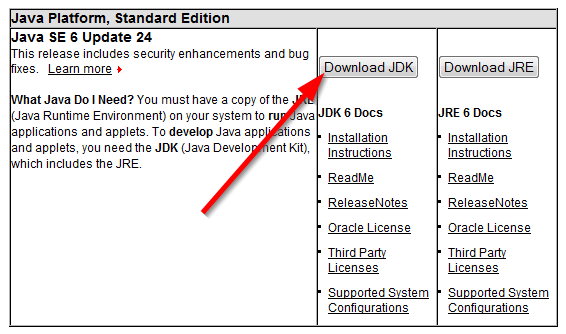 Führen Sie nach dem Herunterladen das Setup-Programm aus (die heruntergeladene exe-Datei) und übernehmen Sie einfach die Vorgaben bei der Installation.Wenn Sie als Betriebssystem Mac OS X verwenden, ist keine Java-Installation erforderlich – Java ist bereits standardmässig Teil der Mac OS-Installation.Greenfoot installierenDie Greenfoot-Software finden Sie auf der Greenfoot-Website http://www.greenfoot.org/download/. Führen Sie das Setup-Programm aus und folgen Sie den Installationsanweisungen. Die Vorgaben können so übernommen werden.Greenfoot auf Deutsch umstellen (meine Empfehlung: auf Englisch lassen)Suchen Sie den Ordner auf, in dem Greenfoot installiert wurde (z.B. C:/Greenfoot/). Wechseln Sie in den Unterordner lib und laden Sie bluej.defs in einem beliebigen Editor, der die Datei als reine Textdatei speichert.In der Datei finden Sie unter anderem folgende Zeilen:bluej.language=english#bluej.language=czech#bluej.language=dutch#bluej.language=french#bluej.language=german#bluej.language=greekEin Hash-Symbol (#) am Anfang der Zeile repräsentiert einen Kommentar. Die Zeile, die nicht mit einem Hash-Symbol beginnt, ist folglich die ausgewählte Einstellung, hier: bluej.language=english.Um nun Deutsch als Benutzersprache auszuwählen, müssen die Zeilen wie folgt geändert werden:#bluej.language=english#bluej.language=czech#bluej.language=dutch#bluej.language=frenchbluej.language=german#bluej.language=greekSpeichern Sie die Datei und starten Sie Greenfoot.